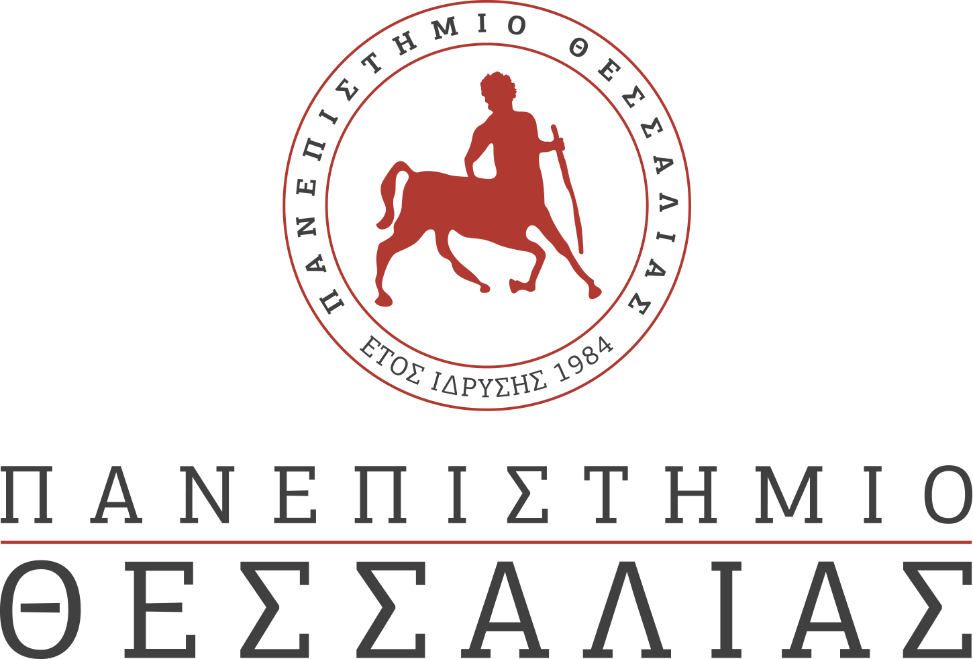 ΕΚΔΗΛΩΣΕΙΣ–ΔΡΑΣΤΗΡΙΟΤΗΤΕΣ ΚΑΘΗΜΕΡΙΝΗ ΕΚΔΟΣΗ  ΔΕΛΤΙΟ ΤΥΠΟΥΤελετή Αναγόρευσης προς τιμήν του κυρίου Κωνσταντίνου ΚΑΠΠΑ, Καθηγητή Ιατρικής Φυσικής 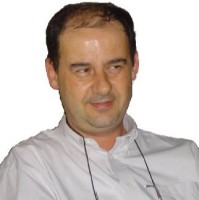 Κωνσταντίνος ΚΑΠΠΑΣ, Καθηγητή Ιατρικής Φυσικής,Την Παρασκευή 1 Δεκεμβρίου 2023,  και ώρα 13:00, στο Αμφιθέατρο «Ιπποκράτης», στη Βιόπολη Λάρισας, θα πραγματοποιηθεί τελετή αναγόρευσης προς τιμήν του κυρίου Κωνσταντίνου ΚΑΠΠΑ, Καθηγητή Ιατρικής Φυσικής. Ο κ. Κωνσταντίνος Κάππας θα αναγορευθεί Επίτιμος Διδάκτορας του Τμήματος Δημόσιας και Ενιαίας Υγείας της Σχολής Επιστημών Υγείας του Πανεπιστημίου Θεσσαλίας.ΠΡΟΓΡΑΜΜΑ ΕΚΔΗΛΩΣΗΣΟ Πρύτανης του Πανεπιστημίου Θεσσαλίας,Καθηγητής Χαράλαμπος ΜΠΙΛΛΙΝΗΣκαι η Πρόεδρος του Τμήματος Δημόσιας και Ενιαίας Υγείας, της Σχολής Επιστημών Υγείας, Αν. Καθηγήτρια Ελένη ΛΑΧΑΝΑέχουν την τιμή να σας προσκαλέσουνστην ειδική τιμητική εκδήλωση που διοργανώνει το Πανεπιστήμιο Θεσσαλίας προς τιμήν του κυρίου Κωνσταντίνου ΚΑΠΠΑ, Καθηγητή Ιατρικής Φυσικής, κατά την οποία θα αναγορευθεί Επίτιμος Διδάκτορας.Η τελετή θα πραγματοποιηθεί στο Αμφιθέατρο «Ιπποκράτης»στη Βιόπολη Λάρισας, την Παρασκευή 1 Δεκεμβρίου 2023 και ώρα 13:00.Με τιμή ~~~ΠΡΟΓΡΑΜΜΑ ΕΚΔΗΛΩΣΗΣΈναρξη τελετήςΠροσφώνηση του Καθηγητή Ιατρικής Φυσικής, Κωνσταντίνου ΚΑΠΠΑ από τον Πρύτανη του Πανεπιστημίου Θεσσαλίας, Καθηγητή Χαράλαμπο Δ. ΜΠΙΛΛΙΝΗ.«Έπαινος» προς τον Καθηγητή Κωνσταντίνο ΚΑΠΠΑαπό την Καθηγήτρια του Τμήματος Ιατρικής του Πανεπιστημίου Θεσσαλίας, κυρία Κική ΘΕΟΔΩΡΟΥ.Ανάγνωση του Ψηφίσματος, της Αναγόρευσης και επίδοση των τίτλων και του Επιτηβεννίου από την Πρόεδρο του Τμήματος Δημόσιας και Ενιαίας Υγείας,  Αν. Καθηγήτρια Ελένη ΛΑΧΑΝΑ. Ομιλία του τιμώμενου με θέμα: "Πρόσβαση στην Καινοτομία και στην Τεχνολογία: το Κλειδί στην Μάχη κατά του Καρκίνου".Πέρας της Τελετής ~~~Ο Πρύτανης	Χαράλαμπος ΜΠΙΛΛΙΝΗΣΗ Πρόεδρος του ΤμήματοςΕλένη ΛΑΧΑΝΑ